 Year 6 – PSHE – Autumn two Year 6 – PSHE – Autumn two Year 6 – PSHE – Autumn two Year 6 – PSHE – Autumn twoWhat should I already know?What am I going to learn in this unit?Vocabulary I need to knowVocabulary I need to knowRelationships:I can identify what it means to be attracted to someone and recognise there are different kinds of loving.I can explain the difference between gender identity and sexual orientation. I can explain what consent means and know how to seek and give/not give permission in different situations.I can identify qualities that help form a healthy romantic relationship. I can explain how to seek support if I am concerned about a romantic relationship.I can explain different ways couples may show their love and commitment to one another, including those who are not married or who live apart.Living in the wider world:I can explain what prejudice and discrimination are and the difference between them.I can identify ways to safely tackle discrimination.I can explain what diversity is and how to value and celebrate it. Health and wellbeing: I can explain that balancing time online with other activities helps me to manage my health and wellbeing. I can identify different ways to manage my time spent online. I can explain what to do if I am worried about something I have seen online.Relationships:I can compare the features of a healthy and unhealthy relationshipI can explain how to seek support if I am worried about an unhealthy relationship.  I can explain what marriage and civil partnership means. I can explain that everyone has the right to choose whom they marry and to force anyone into marriage is illegal. I can identify how and where to report forced marriage or how to seek support if I am worried.Living in the wider world:I can explain what a stereotype is and why they are harmful. I can identify how to safely challenge stereotypes in a wide range of scenarios. Health and wellbeing: I can explain that mental health is as important as physical health and both need to be looked after. I can identify different ways to take care of my mental health. I can recognise that anyone can be affected by mental ill-health. I can explain how mental health difficulties can be resolved with help and support. Commitment  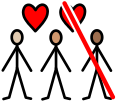 A pledge or an obligation to do something. Relationships:I can identify what it means to be attracted to someone and recognise there are different kinds of loving.I can explain the difference between gender identity and sexual orientation. I can explain what consent means and know how to seek and give/not give permission in different situations.I can identify qualities that help form a healthy romantic relationship. I can explain how to seek support if I am concerned about a romantic relationship.I can explain different ways couples may show their love and commitment to one another, including those who are not married or who live apart.Living in the wider world:I can explain what prejudice and discrimination are and the difference between them.I can identify ways to safely tackle discrimination.I can explain what diversity is and how to value and celebrate it. Health and wellbeing: I can explain that balancing time online with other activities helps me to manage my health and wellbeing. I can identify different ways to manage my time spent online. I can explain what to do if I am worried about something I have seen online.Relationships:I can compare the features of a healthy and unhealthy relationshipI can explain how to seek support if I am worried about an unhealthy relationship.  I can explain what marriage and civil partnership means. I can explain that everyone has the right to choose whom they marry and to force anyone into marriage is illegal. I can identify how and where to report forced marriage or how to seek support if I am worried.Living in the wider world:I can explain what a stereotype is and why they are harmful. I can identify how to safely challenge stereotypes in a wide range of scenarios. Health and wellbeing: I can explain that mental health is as important as physical health and both need to be looked after. I can identify different ways to take care of my mental health. I can recognise that anyone can be affected by mental ill-health. I can explain how mental health difficulties can be resolved with help and support. Consent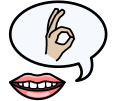 Giving someone a choice about touch or actions and respecting their answer.Relationships:I can identify what it means to be attracted to someone and recognise there are different kinds of loving.I can explain the difference between gender identity and sexual orientation. I can explain what consent means and know how to seek and give/not give permission in different situations.I can identify qualities that help form a healthy romantic relationship. I can explain how to seek support if I am concerned about a romantic relationship.I can explain different ways couples may show their love and commitment to one another, including those who are not married or who live apart.Living in the wider world:I can explain what prejudice and discrimination are and the difference between them.I can identify ways to safely tackle discrimination.I can explain what diversity is and how to value and celebrate it. Health and wellbeing: I can explain that balancing time online with other activities helps me to manage my health and wellbeing. I can identify different ways to manage my time spent online. I can explain what to do if I am worried about something I have seen online.Relationships:I can compare the features of a healthy and unhealthy relationshipI can explain how to seek support if I am worried about an unhealthy relationship.  I can explain what marriage and civil partnership means. I can explain that everyone has the right to choose whom they marry and to force anyone into marriage is illegal. I can identify how and where to report forced marriage or how to seek support if I am worried.Living in the wider world:I can explain what a stereotype is and why they are harmful. I can identify how to safely challenge stereotypes in a wide range of scenarios. Health and wellbeing: I can explain that mental health is as important as physical health and both need to be looked after. I can identify different ways to take care of my mental health. I can recognise that anyone can be affected by mental ill-health. I can explain how mental health difficulties can be resolved with help and support. Marriage   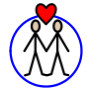 A legal union between two people. Relationships:I can identify what it means to be attracted to someone and recognise there are different kinds of loving.I can explain the difference between gender identity and sexual orientation. I can explain what consent means and know how to seek and give/not give permission in different situations.I can identify qualities that help form a healthy romantic relationship. I can explain how to seek support if I am concerned about a romantic relationship.I can explain different ways couples may show their love and commitment to one another, including those who are not married or who live apart.Living in the wider world:I can explain what prejudice and discrimination are and the difference between them.I can identify ways to safely tackle discrimination.I can explain what diversity is and how to value and celebrate it. Health and wellbeing: I can explain that balancing time online with other activities helps me to manage my health and wellbeing. I can identify different ways to manage my time spent online. I can explain what to do if I am worried about something I have seen online.Relationships:I can compare the features of a healthy and unhealthy relationshipI can explain how to seek support if I am worried about an unhealthy relationship.  I can explain what marriage and civil partnership means. I can explain that everyone has the right to choose whom they marry and to force anyone into marriage is illegal. I can identify how and where to report forced marriage or how to seek support if I am worried.Living in the wider world:I can explain what a stereotype is and why they are harmful. I can identify how to safely challenge stereotypes in a wide range of scenarios. Health and wellbeing: I can explain that mental health is as important as physical health and both need to be looked after. I can identify different ways to take care of my mental health. I can recognise that anyone can be affected by mental ill-health. I can explain how mental health difficulties can be resolved with help and support. Forced  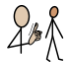 Done against your wishes Relationships:I can identify what it means to be attracted to someone and recognise there are different kinds of loving.I can explain the difference between gender identity and sexual orientation. I can explain what consent means and know how to seek and give/not give permission in different situations.I can identify qualities that help form a healthy romantic relationship. I can explain how to seek support if I am concerned about a romantic relationship.I can explain different ways couples may show their love and commitment to one another, including those who are not married or who live apart.Living in the wider world:I can explain what prejudice and discrimination are and the difference between them.I can identify ways to safely tackle discrimination.I can explain what diversity is and how to value and celebrate it. Health and wellbeing: I can explain that balancing time online with other activities helps me to manage my health and wellbeing. I can identify different ways to manage my time spent online. I can explain what to do if I am worried about something I have seen online.Relationships:I can compare the features of a healthy and unhealthy relationshipI can explain how to seek support if I am worried about an unhealthy relationship.  I can explain what marriage and civil partnership means. I can explain that everyone has the right to choose whom they marry and to force anyone into marriage is illegal. I can identify how and where to report forced marriage or how to seek support if I am worried.Living in the wider world:I can explain what a stereotype is and why they are harmful. I can identify how to safely challenge stereotypes in a wide range of scenarios. Health and wellbeing: I can explain that mental health is as important as physical health and both need to be looked after. I can identify different ways to take care of my mental health. I can recognise that anyone can be affected by mental ill-health. I can explain how mental health difficulties can be resolved with help and support. Legal  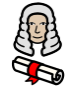 Allowed by the law. Relationships:I can identify what it means to be attracted to someone and recognise there are different kinds of loving.I can explain the difference between gender identity and sexual orientation. I can explain what consent means and know how to seek and give/not give permission in different situations.I can identify qualities that help form a healthy romantic relationship. I can explain how to seek support if I am concerned about a romantic relationship.I can explain different ways couples may show their love and commitment to one another, including those who are not married or who live apart.Living in the wider world:I can explain what prejudice and discrimination are and the difference between them.I can identify ways to safely tackle discrimination.I can explain what diversity is and how to value and celebrate it. Health and wellbeing: I can explain that balancing time online with other activities helps me to manage my health and wellbeing. I can identify different ways to manage my time spent online. I can explain what to do if I am worried about something I have seen online.Relationships:I can compare the features of a healthy and unhealthy relationshipI can explain how to seek support if I am worried about an unhealthy relationship.  I can explain what marriage and civil partnership means. I can explain that everyone has the right to choose whom they marry and to force anyone into marriage is illegal. I can identify how and where to report forced marriage or how to seek support if I am worried.Living in the wider world:I can explain what a stereotype is and why they are harmful. I can identify how to safely challenge stereotypes in a wide range of scenarios. Health and wellbeing: I can explain that mental health is as important as physical health and both need to be looked after. I can identify different ways to take care of my mental health. I can recognise that anyone can be affected by mental ill-health. I can explain how mental health difficulties can be resolved with help and support. Stereotypes  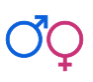 A fixed idea or belief.Relationships:I can identify what it means to be attracted to someone and recognise there are different kinds of loving.I can explain the difference between gender identity and sexual orientation. I can explain what consent means and know how to seek and give/not give permission in different situations.I can identify qualities that help form a healthy romantic relationship. I can explain how to seek support if I am concerned about a romantic relationship.I can explain different ways couples may show their love and commitment to one another, including those who are not married or who live apart.Living in the wider world:I can explain what prejudice and discrimination are and the difference between them.I can identify ways to safely tackle discrimination.I can explain what diversity is and how to value and celebrate it. Health and wellbeing: I can explain that balancing time online with other activities helps me to manage my health and wellbeing. I can identify different ways to manage my time spent online. I can explain what to do if I am worried about something I have seen online.Relationships:I can compare the features of a healthy and unhealthy relationshipI can explain how to seek support if I am worried about an unhealthy relationship.  I can explain what marriage and civil partnership means. I can explain that everyone has the right to choose whom they marry and to force anyone into marriage is illegal. I can identify how and where to report forced marriage or how to seek support if I am worried.Living in the wider world:I can explain what a stereotype is and why they are harmful. I can identify how to safely challenge stereotypes in a wide range of scenarios. Health and wellbeing: I can explain that mental health is as important as physical health and both need to be looked after. I can identify different ways to take care of my mental health. I can recognise that anyone can be affected by mental ill-health. I can explain how mental health difficulties can be resolved with help and support. Mental Health  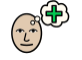 Our emotional, psychological and social wellbeing. 